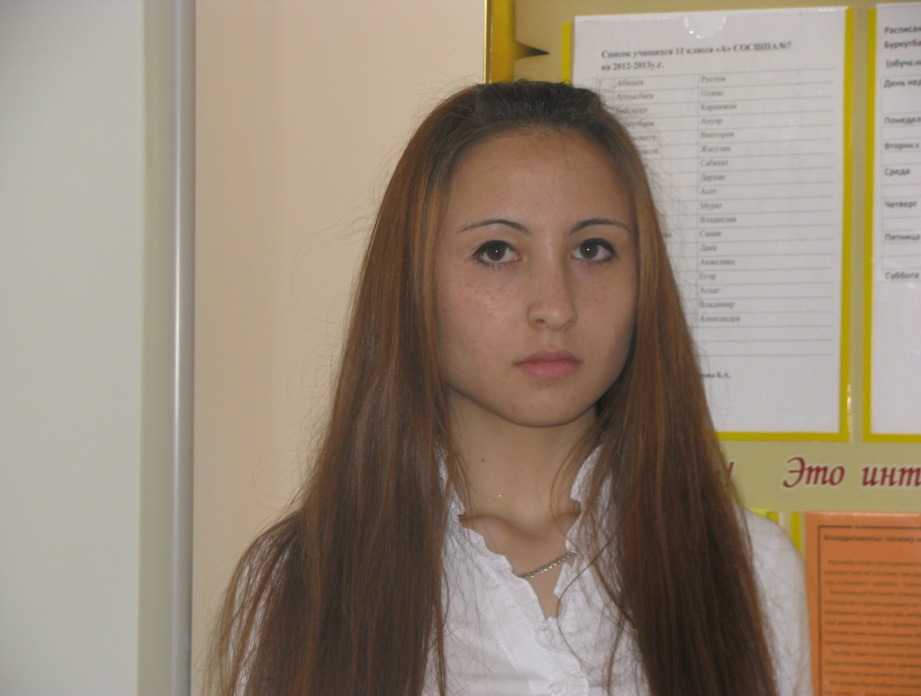 Усманова Алия, ученица 10 класса «А» СОСШПА№7 города Павлодара, занявшая второе место в 14 городском конкурсе поэтического и прозаического мастерства  «Махаббат жыры» (2013 год) в номинации «Поэзия».                                  Усманова Алия                                       МУЗА.Вдали от суеты, на золотом песке,И время не подскажет, сколько нам осталось, В хороших мыслях я вспомню о тебе,Моменты встреч, тобой подаренную радость.Мне самую малость  достаточно: улыбки,Красивых глаз и приветливого взгляда, Я поцелую тебя при первой же попытке,Ведь ты та муза, которая мне рада.Под водопадом страсти мне не удержатьсяМне бы обнять тебя и никогда не отпускатьИ даже в сложной ситуации засмеяться,Хотя не думаю, что нужно что- то усложнять.